NORMAS DO CARTÃO BRANCO/FAIRPLAYModalidade (nome)1. A conduta de acordo com o espírito do Fairplay é essencial para a promoção do sucesso e desenvolvimento do desporto, neste caso, (nome da modalidade). O objetivo das atividades em favor do Fairplay é favorecer o espírito desportivo. Assim como o comportamento cavalheiresco dos jogadores, agentes desportivos e espectadores para incremento do prazer de todos eles no jogo. A definição do Fairplay abrange todas as pessoas ligadas ao desporto de forma a: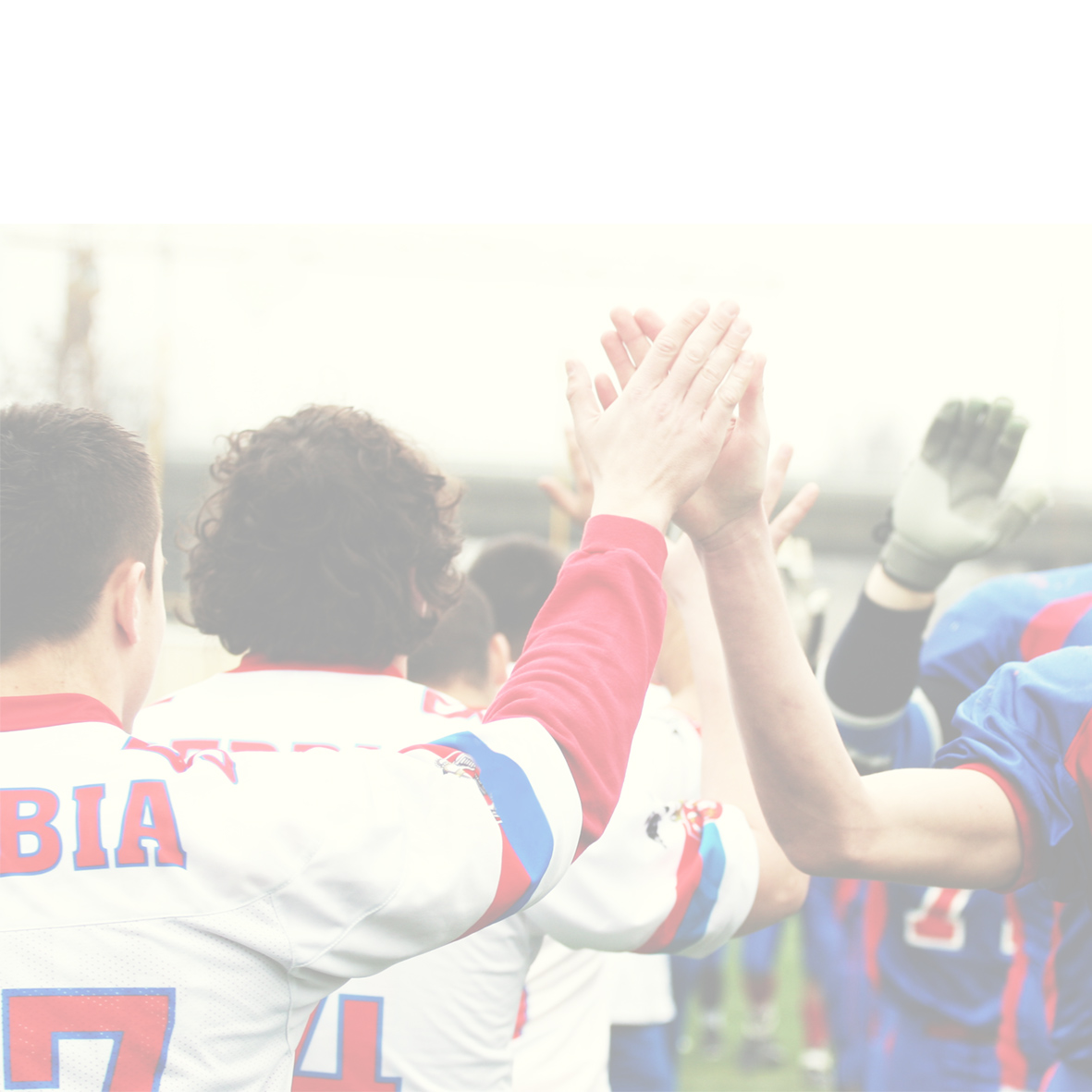 Mostrar conhecimento pelas leis do jogo;Motivar a crença de que o jogo pode ser jogado com prazer e de uma forma positiva;Motivar o comportamento correcto dentro e fora do campo em relação ao adversário (tanto pelos jogadores como por outros agentes desportivos, incluído o público) seja qual for o resultado.2. No esforço de promover o Fairplay, a Federação/associação/entidade (nome) constitui-se como promotora, em colaboração com os parceiros: CAJAP – Confederação das Associações de Juízes e Árbitros de Portugal; PNED – Plano Nacional de Ética no Desporto do IPDJ – Instituo Português do Desporto e Juventude; e Coca-Cola; instituindo o Cartão Branco/Fairplay e os prémios Fairplay,  3. As entidades acima referidas acreditam nos valores do Fairplay, e por forma a reconhecer, destacar e recompensar as atitudes e comportamentos de Fairplay criaram o Cartão Branco/Fairplay. Todos ambicionamos que (nome da modalidade) seja cada vez mais um desporto de valores, no qual a formação dos seus atletas supere a mera competição.4. No decorrer da época desportiva 201/1, o cartão Branco/Fairplay bem como a atribuição dos prémios Fairplay serão aplicados em todos os jogos (colocar os escalões e fases finais em causa). 5. Cabe exclusivamente ao árbitro/juiz a exibição do Cartão Branco/Fairplay, seguindo os comportamentos descritos nos pontos 7, 8, 9 e 10, o seu bom senso, sempre que durante o jogo observe uma ação ou comportamento merecedor da mesma.6. A exibição do Cartão Branco/Fairplay a um acto merecedor será feita logo após o jogo ter sido interrompido, por qualquer motivo dentro das leis do jogo. A exibição aos espectadores, quando merecida, é feita no final do jogo. 7. O Atleta é merecedor da exibição do Cartão Branco/Fairplay quando se verifiquem os seguintes comportamentos ou outros similares:- Pede desculpa ao adversário de forma sincera e mostrando arrependimento, após ter tido uma conduta imprópria;- Reconhece de forma pública e digna uma infração que acabou de cometer, ajudando o árbitro no controlo do jogo; - Repõe a verdade de forma pública e voluntária caso o árbitro se tenha enganado, ajudando este na clarificação de situações dúbias; - Ajuda o adversário numa situação em que este necessita urgentemente de ajuda;- Respeita as decisões mais dúbias dos árbitros e/ou juízes- Anima e incentiva os colegas de equipa quando falham em momentos decisivos do jogo;- Trata de forma respeitadora e afável os vários agentes, mesmo quando provocado, zelando pelo bem-estar de todos;- Reconhece o valor do adversário e felicita-o na sequência de uma jogada de relevo, elevando o espirito do jogo;- Mantém a humildade e a simplicidade na vitória- Verifica que existe um problema com o material desportivo do adversário e disponibiliza o seu (ou do seu clube)- Toma a iniciativa de se defrontar em igualdade mesmo quando os regulamentos e código de conduta o beneficiam- Demonstra um conjunto de valores importantes para a vida, dentro e fora de campo- Promove um clima saudável com os adversários, antes e após o jogo- Integra e dá bom exemplo (conduta) aos mais novos- Outros8. O treinador é merecedor da exibição do Cartão Branco/Fairplay quando se verifiquem os seguintes comportamentos ou outros similares:- Respeita, em todos os momentos, e de modo igual, os seus atletas e adversários;- Incentiva os seus atletas a ajudar os adversários sempre que aqueles necessitam;- Respeita os seus colegas de profissão, os dirigentes, espectadores e outros agentes;- Promove o equilíbrio de jogo caso verifique que existe um número inferior na equipa adversária por razões de força maior;- Mantem a humildade e a simplicidade na vitória;- Outros9. O dirigente é merecedor da exibição do Cartão Branco/Fairplay quando se verifiquem os seguintes comportamentos ou outros similares:- Respeita, em todos os momentos, e de modo igual, os seus atletas e adversários;- Incentiva os seus atletas a ajudar os adversários sempre que necessitam;- Respeita os seus colegas dirigentes e outros agentes; - Mantem a humildade e a simplicidade na vitória;- Outros10. Os espectadores são merecedores da exibição do Cartão Branco/Fairplay quando se verifiquem os seguintes comportamentos ou outros similares:- Manifestam um são relacionamento pessoal e desportivo entre si e com os demais agentes desportivos- Apoia de forma positiva e com fairplay ambas as equipas;- Outros11. Serão atribuídos, no final do campeonato, os seguintes prémios:O Prémio Fairplay para a equipa que tenha recebido mais cartões; Caso exista empate, o critério de desempate será o número de cartões amostrados ao grupo de espectadores das equipas em causa. Caso persista o empate após o critério da alínea a anterior, será o conselho de arbitragem que decidirá o vencedor.